Podcast Guided QuestionsWho was Rosie the Riveter?When was the traditional image of Rosie the Riveter popularized? What image of Rosie the Riveter was popular during the war? What kind of symbolism was portrayed in the version made famous during the war? What company hired an advertising agency artist J. Howard Miller to produce the more well-known version of the poster? Why was this version not produced for mass consumption? What were the goals of the new version? Despite its original intentions, why was Miller’s image eventually more susceptible for mass production?How is the Miller’s image misinterpreted in terms of the audience who the poster represents?   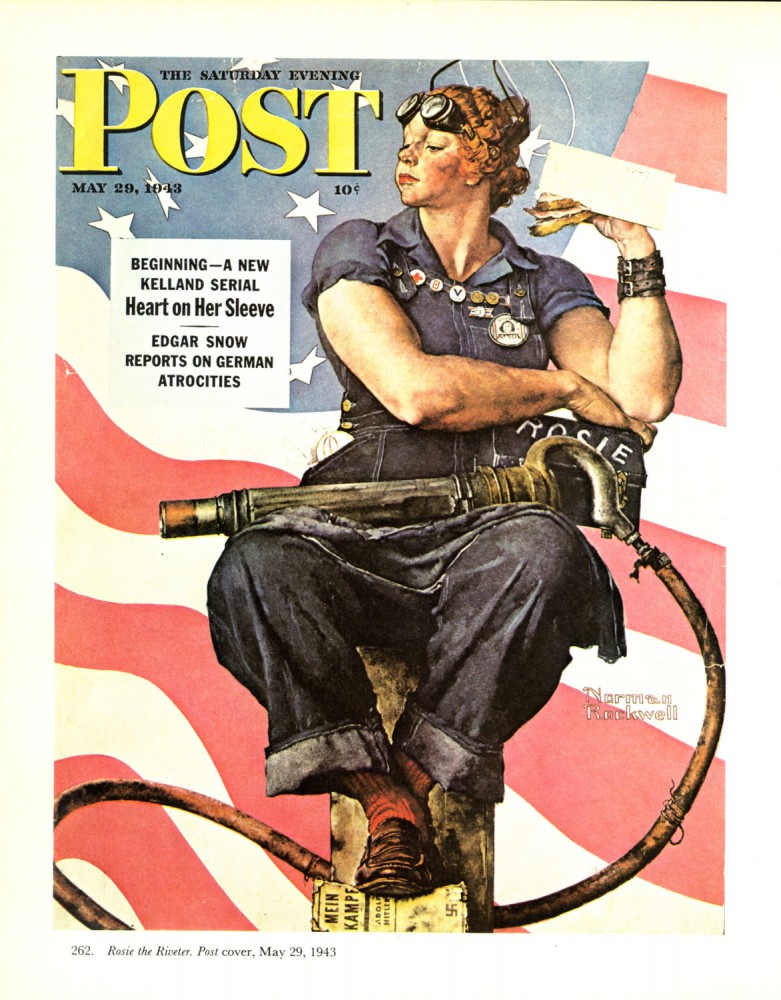 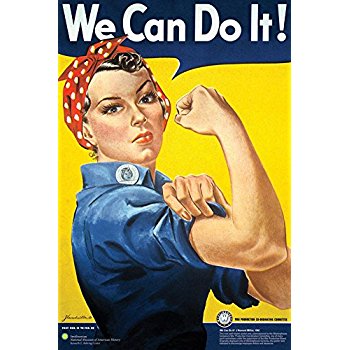 